Zgierz dn. 08.04.2022 r.ZP.272.3.2022.MW/6INFORMACJA O PYTANIACH I ODPOWIEDZIACH DO TREŚCI SWZ, ZMIANA OGŁOSZENIA O ZAMÓWIENIU II	Na podstawie art. 284 ust. 2  ustawy z dnia 11 września 2019 r.  Prawo zamówień publicznych (tj. Dz. U. z 2021 r. poz. 1129 ze zm.  – dalej zwanej Ustawą) Powiat Zgierski w imieniu, którego działa Zarząd Powiatu Zgierskiego (dalej zwany Zamawiającym) udziela wyjaśnień do treści  Specyfikacji Warunków Zamówienia (dalej zwanej SWZ), w postępowaniu pn.: „Remont nawierzchni DP nr 5167 E na odcinku od ul. Adamówek w Ozorkowie do m. Grotniki (rzeka Linda) z wyłączeniem wiaduktu nad autostradą A2”PYTANIA WYKONAWCY I: 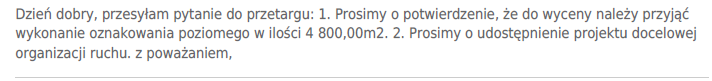 ODPOWIEDZI ZAMAWIAJĄCEGO I: Ad.1 Zakres zamówienia obejmuje wykonanie oznakowania poziomego cienkowarstwowego. Zamawiający potwierdza ilość wskazaną w przedmiarze - 4 800,00 m2. Jednocześnie Zamawiający informuje, że w niniejszym postępowaniu obowiązuje wynagrodzenie ryczałtowe. Wykonawca składając ofertę w postępowaniu o udzielenie zamówienia na roboty budowlane z wynagrodzeniem ryczałtowym będzie zobowiązany  do wykonania pełnego zakresu rzeczowego robót określonych w specyfikacji warunków zamówienia wraz z załącznikami, niezależnie od tego w jakich wielkościach zostały ujęte w przedmiarze (wyrok KIO z dnia 2 marca 2010 r., sygnatura akt KIO/UZP 184/10).Ad.2  Zamawiający w dniu 05.04.2022 r. opublikował na stronie internetowej prowadzonego postępowania Projekt Stałej Organizacji Ruchu.W związku z wprowadzonymi do treści SWZ zmianami Zamawiający przedłuża termin składania ofert o czas niezbędny na przygotowanie ofert. Zmianie ulegają pierwotne terminy. Po zmianie treść SWZ, otrzymuje następujące brzmienie:TERMIN ZWIĄZANIA OFERTĄTermin związania ofertą wynosi 30 dni. Pierwszym dniem terminu związania ofertą jest dzień, w którym upływa termin składania ofert, to oznacza, że termin związania ofertą upływa w dniu 26.05.2022 r.SPOSÓB ORAZ TERMIN SKŁADANIA OFERT „Ofertę należy złożyć za pośrednictwem platformazakupowa.pl pod adresem: https://platformazakupowa.pl/pn/powiat_zgierz, nie później niż do dnia 27.04.2022 r., do godz. 10:00TERMIN OTWARCIA OFERT ORAZ CZYNNOŚCI ZWIĄZANE Z OTWARCIEM OFERT Otwarcie ofert nastąpi w dniu 27.04.2022 r., o godz. 10:30 na komputerze Zamawiającego, po odszyfrowaniu i pobraniu za pośrednictwem platformazakupowa.pl, złożonych ofert. Zgodnie z art. 271 ust. 2 Ustawy udzielone odpowiedzi prowadzą do zmiany ogłoszenia o zamówieniu nr: 2022/BZP 00098175/01 z dnia 25.03.2022 r.  Ogłoszenie o zamianie ogłoszenia zostało wprowadzone w dniu 08.04.2022  r. pod nr  2022/BZP 00116266/01.PouczenieOd niezgodnej z przepisami Ustawy czynności Zamawiającego podjętej w postępowaniu 
o udzielenie zamówienia lub zaniechania czynności, do której Zamawiający jest zobowiązany na podstawie Ustawy Wykonawcy przysługują środki ochrony prawnej.	                                                                  Zarząd Powiatu Zgierskiego___________________________________________________                                                                                                    (podpis Kierownika Zamawiającego lub osoby upoważnionej)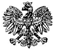 ZARZĄD  POWIATU  ZGIERSKIEGO95-100 Zgierz, ul. Sadowa 6atel. (42) 288 81 00,  fax (42) 719 08 16zarzad@powiat.zgierz.pl,    www.powiat.zgierz.pl